ПРИКАЗ № 65-ВИНа основании поступившего заявления и документов в соответствии с п. 9.2.10 Устава Ассоциации СРО «Нефтегазстрой-Альянс»:ПРИКАЗЫВАЮВнести в реестр членов Ассоциации в отношении ООО «СК КОМПЛЕКС» (ИНН 7722378718), номер в реестре членов Ассоциации - 471:Генеральный директор                                                                                                   А.А. Ходус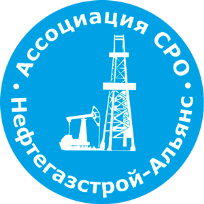 Ассоциация саморегулируемая организация«Объединение строителей объектов топливно-энергетического комплекса «Нефтегазстрой-Альянс»Российская Федерация, 107045, Москва, Ананьевский переулок, д.5, стр.3тел.: +7 (495) 608-32-75; http://www.np-ngsa.ru; mail:info@np-ngsa.ruРоссийская Федерация, 107045, Москва, Ананьевский переулок, д.5, стр.3тел.: +7 (495) 608-32-75; http://www.np-ngsa.ru; mail:info@np-ngsa.ruОб изменении сведений, содержащихся в реестре членов19.10.2020 г.Категория сведенийСведенияМесто нахождения юридического лица и его адрес111141, ГОРОД МОСКВА, УЛИЦА КУСКОВСКАЯ, ДОМ 20А, ЭТАЖ МАНСАРДА ПОМ VIIIГ ЧАСТЬ КОМН.100